Едем до станции метро «Крылатское» Первый вагон из центра. Выходим направо на Осенний бульвар в сторону Осенней улицы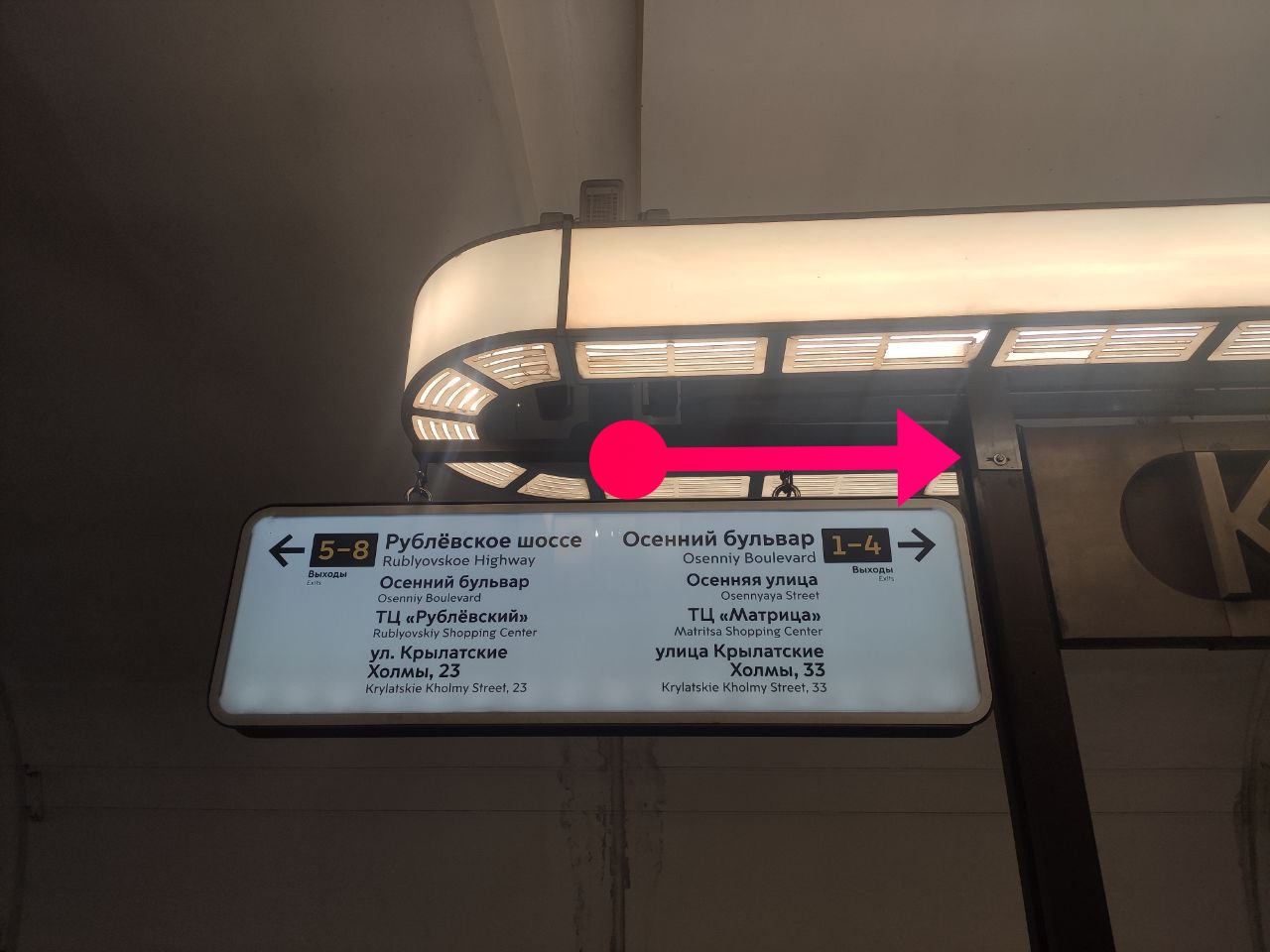 Поворачиваем в переходе направо по направлению к «ТЦ Бульвар»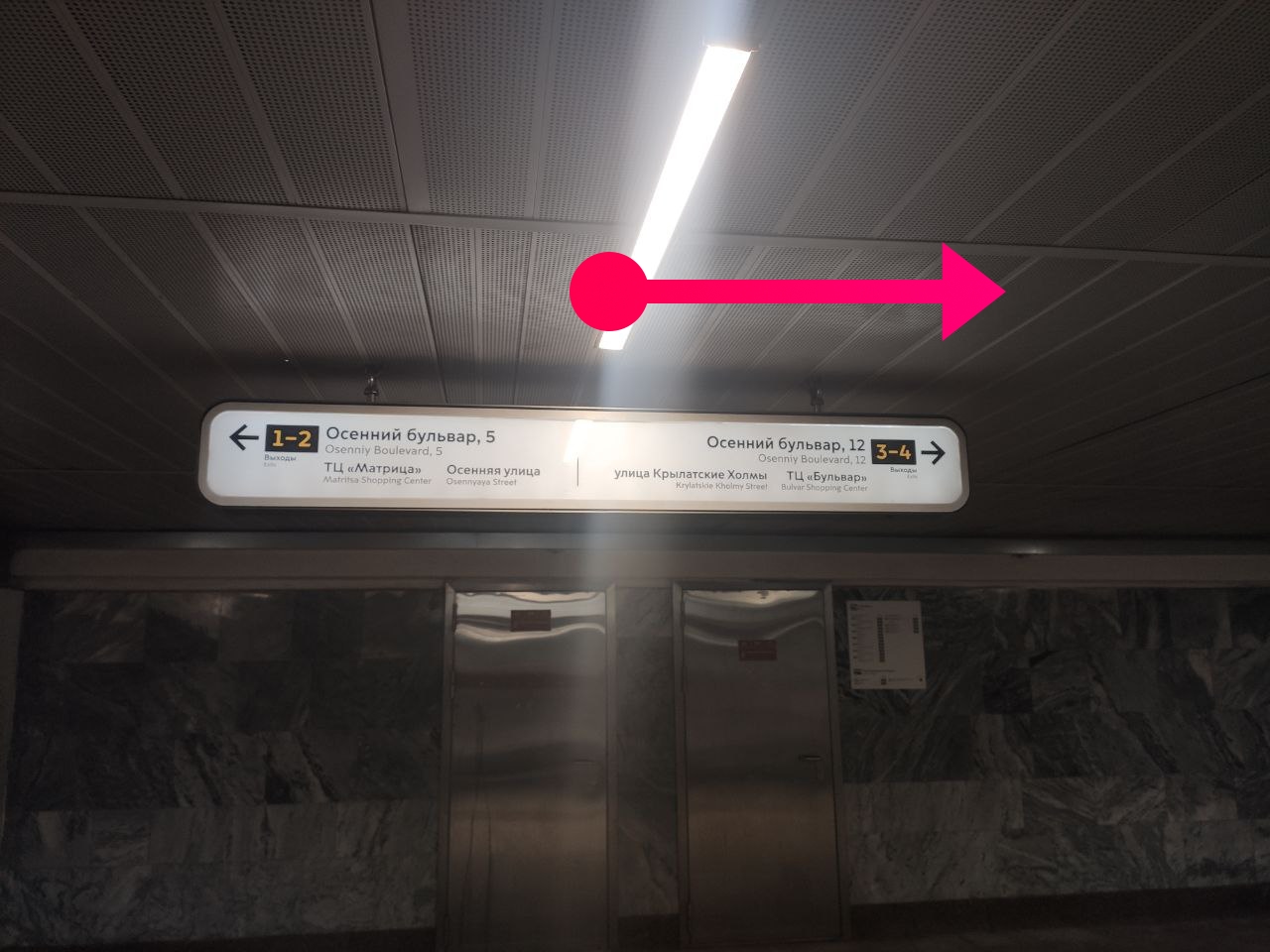 Потом ещё раз направо в Выход №4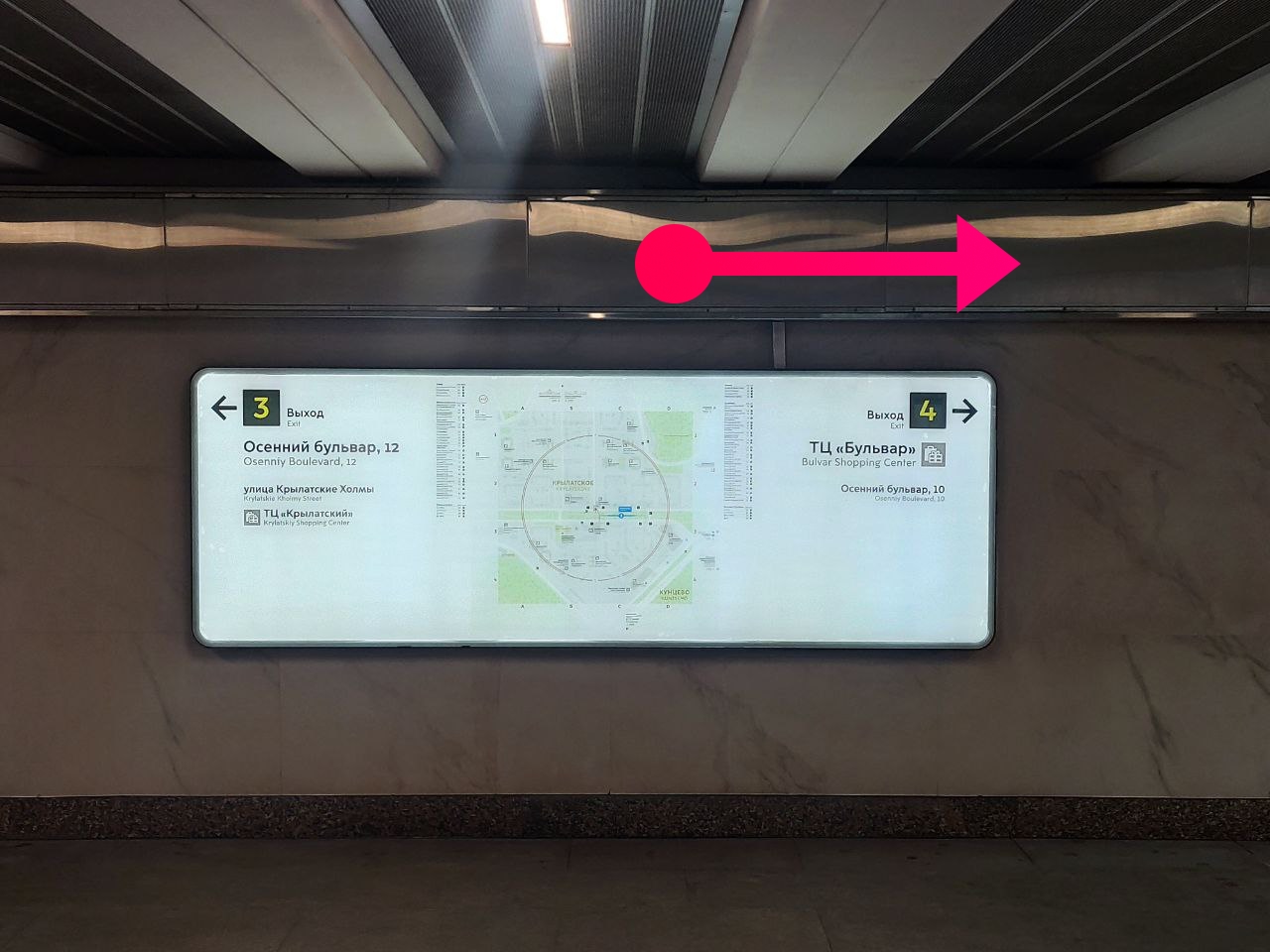 И оказываемся перед местом посадки автобусов Конференции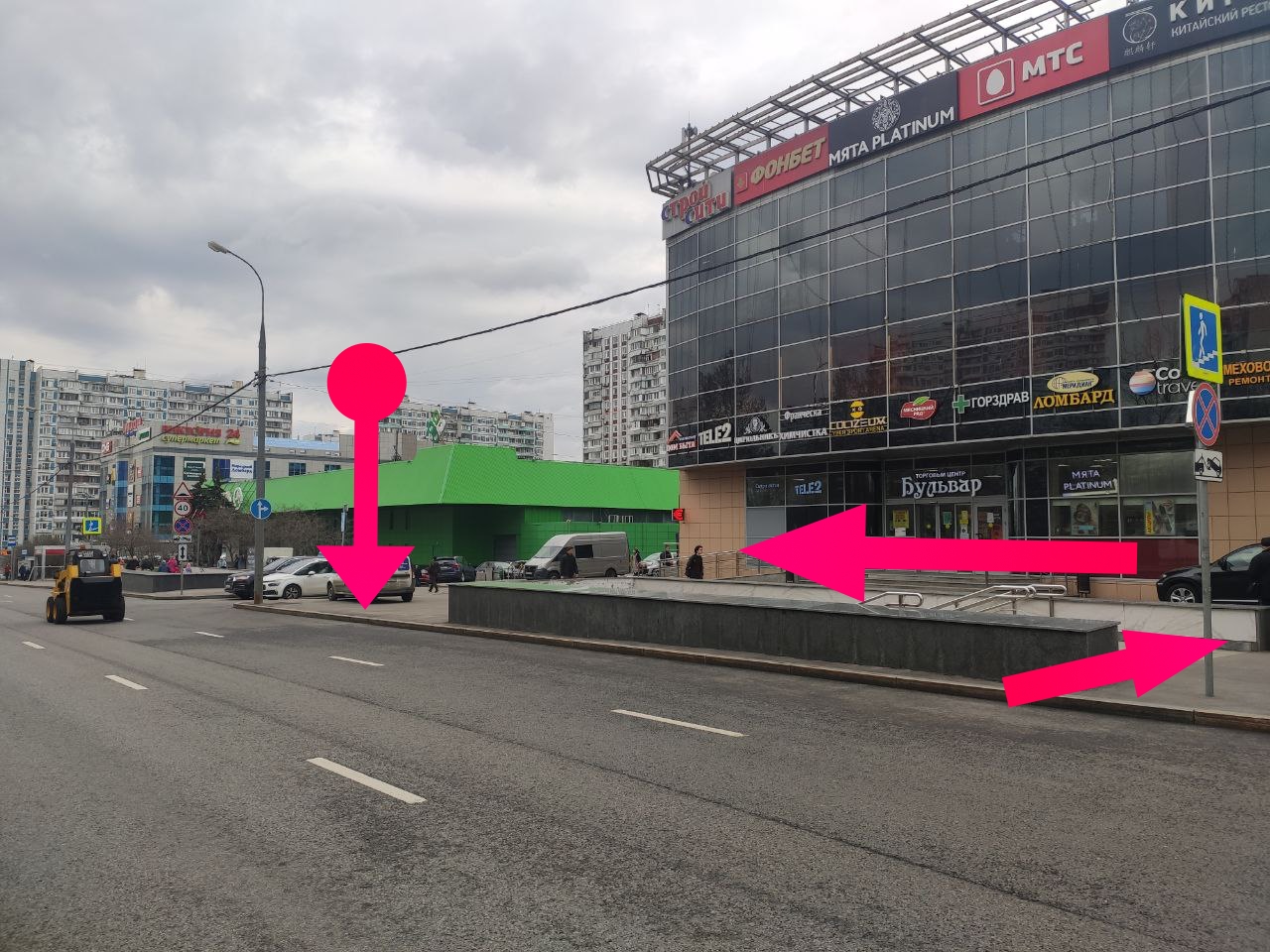 